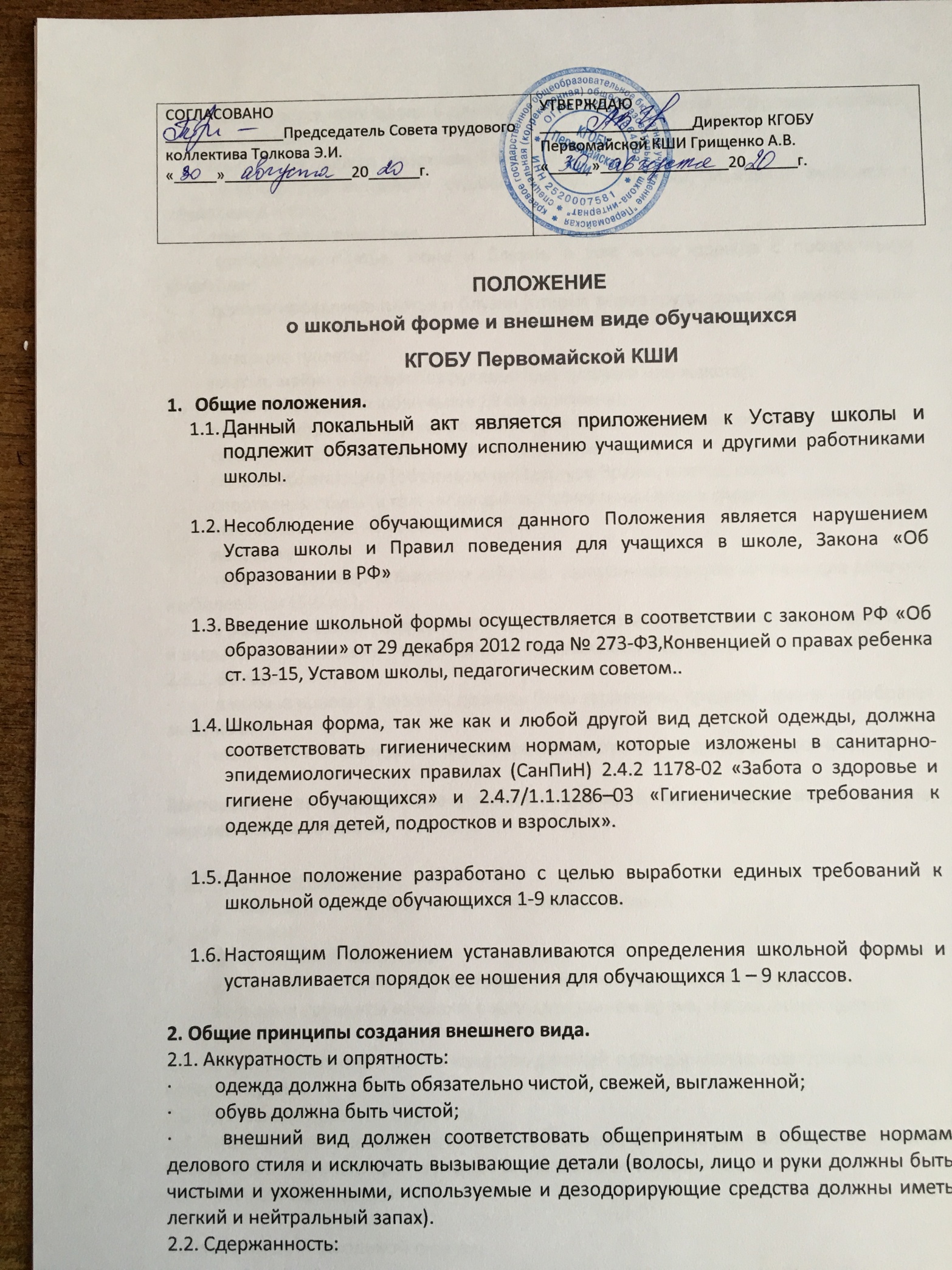 2.3.1. Запрещается использовать для ношения в учебное время следующие варианты одежды и обуви:·         спортивная одежда (спортивный костюм или его детали);·         одежда для активного отдыха (шорты, толстовки, майки и футболки с символикой и т.п.);·         одежда бельевого стиля;·         прозрачные платья, юбки и блузки, в том числе одежда с прозрачными вставками;·         декольтированные платья и блузки (открыт вырез груди, заметно нижнее белье и т.п.);·         вечерние туалеты;·         платья, майки и блузки без рукавов (без пиджака или жакета);·         мини-юбки (длина юбки выше 10 см от колена);·         слишком короткие блузки, открывающие часть живота или спины;·         одежда из кожи (кожзаменителя), плащевой ткани;·         сильно облегающие (обтягивающие) фигуру брюки, платья, юбки;·         спортивная обувь (в том числе для экстремальных видов спорта и развлечений);·         массивная обувь на высокой платформе;·         вечерние ·         туфли на чрезмерно высоком каблуке.  Допустимая высота каблука для девочек не более 5 см (5-9 кл.), ·         в одежде и обуви не должны присутствовать очень яркие цвета, блестящие нити и вызывающие экстравагантные детали, привлекающие пристальное внимание.2.3.2. Волосы·         длинные волосы у девочек должны быть заплетены, средней длины - прибраны заколками;·         мальчики и юноши должны своевременно стричься (стрижки классические);Запрещаются экстравагантные стрижки и прически, окрашивание волос в яркие, неестественные оттенки.2.4. Маникюр и макияж:1.     Рекомендован маникюр гигиенический, бесцветный.1.     Запрещен:·         декоративный маникюр;·         декоративный маникюр с дизайном в ярких тонах (рисунки, стразы);·         вечерние варианты макияжа с использованием ярких, насыщенных цветов;2.5. Запрещено использовать в качестве деталей одежды массивные броши, кулоны, кольца, серьги.2.6. Запрещено ношение пирсинга.
2.7. Запрещаются аксессуары с символикой асоциальных неформальных молодежных объединений, а также пропагандирующие психоактивные вещества и противоправное поведение.3. Требования к школьной форме.3.1. Стиль одежды – деловой, классический.3.2. Школьная форма подразделяется на парадную, повседневную и спортивную.3.3. Парадная форма:Девочки 1-9 классовШкольное платье, белый фартукБелая блуза , жакет, юбка, брюки, колготки белого или телесного цвета, туфли.Мальчики 1-9 классовБелая мужская (мальчиковая) сорочка, пиджак, брюки, туфли. Галстуки, бабочки и т.п. по желанию.3.4. Повседневная форма:Мальчики, юноши- костюм «двойка» или «тройка» темно-синего, темно-серого, черного, серого, коричневого цвета; однотонная мужская сорочка (рубашка), туфли;- пиджак, брюки, синего, черного, серого, мужская сорочка (рубашка), туфли.- однотонная белая рубашка или рубашка неярких тонов,- однотонный без надписей пуловер, свитер, жилет;- пуловер, свитер, жилет с геометрическим рисунком (ромб, полоска);Девочки, девушки-школьное платье, черный фартук;- костюм темно-синего, темно-серого, черного, серого,  коричневого цвета, включающий пиджак или жилет, платье с пиджаком или жакетом);брюки или юбку, сарафан; однотонная белая блуза или блуза (кофта, свитер, джемпер, водолазка неярких тонов).Юбка и сарафан могут быть клетчатые;- жакет без вызывающих отделок, аксессуаров и деталей (приталенный силуэт, отложной воротник), брюки, юбка или сарафан длиной не выше колен на 10 см.;- блуза , водолазка (воротник – стойка) - (цвет разный, однотонный);- колготки однотонные - телесного, черного цветов; туфли с закрытой пяткой и носком.- однотонный без надписей пуловер, свитер, жилет;- пуловер, свитер, жилет с геометрическим рисунком (ромб, полоска);3.5. Спортивная форма:Спортивная форма включает футболку, спортивные трусы, спортивное трико (костюм), кроссовки. Форма должна соответствовать погоде и месту проведения физкультурных занятий. Для участия в массовых спортивных мероприятиях рекомендуется приобретение головных уборов (кепи, бейсболки и пр.).Спортивные костюмы надеваются только для уроков физической культуры и на время проведения спортивных праздников, соревнований.3.6. Одежда всегда должна быть чистой и выглаженной.3.7.Педагогический состав работников школы должен показывать пример своим воспитанникам, выдерживать деловой стиль в своей повседневной одежде.3.8. Все учащиеся 1 - 9 классов должны иметь сменную обувь. Сменная обувь должна быть чистой, выдержанной в деловом стиле.4.     Права и обязанности обучающихся.4.1. Учащийся имеет право выбирать школьную форму в соответствии с предложенными вариантами и обязаны в течение учебного года постоянно носить школьную форму.
4.2. Учащийся обязан носить повседневную школьную форму ежедневно.4.3. Содержать форму в чистоте, относится к ней бережно, помнить, что внешний вид ученика – это лицо школы.4.3. Спортивная форма в дни уроков физической культуры приносится учащимися с собой.4.4. В дни проведения торжественных линеек, праздников школьники надевают парадную форму.4.5. Ученик имеет право самостоятельно подбирать рубашки, блузки, аксессуары, к школьному костюму в повседневной жизни.5.     Обязанности родителей.5.1. Приобрести обучающимся школьную форму, согласно условиям данного Положения до начала учебного года, и делать это по мере необходимости, вплоть до окончания обучающимися школы.
5.2. Контролировать внешний вид учащихся перед выходом в школу в строгом соответствии с требованиями Положения.
5.3. Выполнять все пункты данного Положения.          О случае явки учащихся без школьной формы и нарушений данного положения родители должны быть поставлены в известность классным руководителем в течение учебного дня.           За нарушение данного Положения Устава школы учащиеся могут быть подвергнуты дисциплинарной ответственности и общественному порицанию.